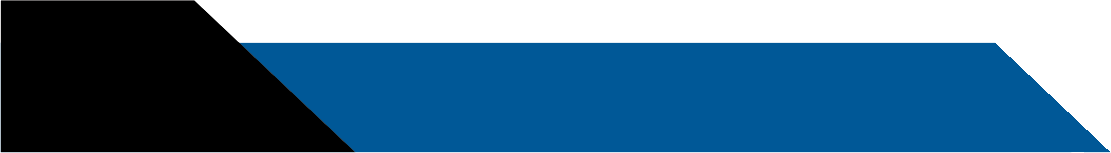 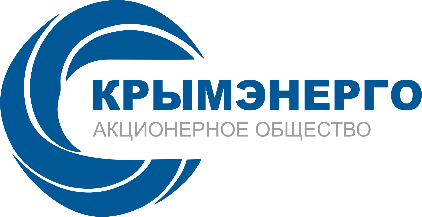 				ПАСПОРТ УСЛУГИ (ПРОЦЕССА) ТЕХНОЛОГИЧЕСКОЕ ПРИСОЕДИНЕНИЕ К ЭЛЕКТРИЧЕСКИМ СЕТЯМ СЕТЕВОЙ ОРГАНИЗАЦИИэнергопринимающих устройств юридических лиц и индивидуальных предпринимателей с максимальной мощностью свыше 670 кВтСОСТАВ, ПОСЛЕДОВАТЕЛЬНОСТЬ И СРОКИ ОКАЗАНИЯ УСЛУГИ (ПРОЦЕССА):КРУГ ЗАЯВИТЕЛЕЙ: Юридическое лицо или индивидуальный предприниматель (далее - заявитель) в целях технологического присоединения  по одному источнику энергоснабжения энергопринимающих устройств, максимальная мощность которых составляет свыше 670 кВт .РАЗМЕР ПЛАТЫ ЗА ПРЕДОСТАВЛЕНИЕ УСЛУГИ (ПРОЦЕССА) И ОСНОВАНИЕ ЕЕ ВЗИМАНИЯ: Размер платы за технологическое присоединение энергопринимающих устройств с максимальной мощностью мощностью свыше 670 кВт рассчитывается исходя из величины максимальной мощности присоединяемых энергопринимающих устройств с применением ставок за 1 кВт/или стандартизированных тарифных ставок, установленных уполномоченным органом исполнительной власти в области государственного регулирования тарифов (Государственный комитет по ценам и тарифам Республики Крым).УСЛОВИЯ ОКАЗАНИЯ УСЛУГИ (ПРОЦЕССА): Намерение заявителя присоединить впервые вводимые в эксплуатацию, ранее присоединенные энергопринимающие устройства и объекты электроэнергетики, максимальная мощность которых увеличивается, а также на случаи, при которых в отношении ранее присоединенных энергопринимающих устройств изменяются категория надежности электроснабжения, точки присоединения, виды производственной деятельности, не влекущие пересмотр величины максимальной мощности, но изменяющие схему внешнего электроснабжения таких энергопринимающих устройств. Действие Правил технологического присоединения энергопринимающих устройств потребителей электрической энергии также распространяется на случаи присоединения ранее присоединенных энергопринимающих устройств, выведенных из эксплуатации (в том числе в целях консервации на срок более 1 года) в порядке, установленном Правилами вывода объектов электроэнергетики в ремонт и из эксплуатации, утвержденными постановлением Правительства Российской Федерации от 26 июля 2007 г. N 484 "О выводе объектов электроэнергетики в ремонт и из эксплуатации".РЕЗУЛЬТАТ ОКАЗАНИЯ УСЛУГИ (ПРОЦЕССА):Технологическое присоединения энергопринимающих устройств Заявителя.ОБЩИЙ СРОК ОКАЗАНИЯ УСЛУГИ (ПРОЦЕССА): если от сетевой организации не требуется выполнение работ по строительству (реконструкции) объектов электросетевого хозяйства, включенных (подлежащих включению) в инвестиционные программы сетевых организаций (в том числе смежных сетевых организаций), и (или) объектов по производству электрической энергии, за исключением работ по строительству объектов электросетевого хозяйства от существующих объектов электросетевого хозяйства до присоединяемых энергопринимающих устройств и (или) объектов электроэнергетики - 1 год с даты заключения договора;в иных случаях – 2 года с даты заключения договора. Иные сроки (но не более 4 лет) могут быть установлены по обращению заявителя.№ЭтапУсловие этапаСодержаниеФорма предоставленияСрок исполненияСсылка на нормативно правовой акт1Подача заявки на технологическое присоединение1.1. Заявитель подает заявку на технологическое присоединение;Очная, письменная или электронная п. 8, 9, 10, 12 Правил технологического присоединения энергопринимающих устройств потребителей электрической энергии.1Подача заявки на технологическое присоединениеПроверка сетевой организацией заявки на соответствие требованиям пунктов 12 и 9, 10 Правил технологического присоединения1.2. При отсутствии сведений и документов,  установленных законодательством, сетевая организация направляет в адрес заявителя уведомление о недостающих сведениях и/или документах к заявкеУведомление в письменной форме направляется способом, позволяющим подтвердить факт получения; или выдача заявителю в офисе обслуживания потребителей3 рабочих дня после получения заявки- В случае не предоставления заявителем недостающих документов и сведений в течение 20 рабочих дней, поданная заявка аннулируется с уведомлением заявителя в течение 3 рабочих дней со дня принятия решения.п. 15 Правил технологического присоединения энергопринимающих устройств потребителей электрической энергии.2Заключение договора об осуществлении технологического присоединения к электрическим сетям2.1.Направление/выдача сетевой организацией проекта договора 
об осуществлении технологического присоединения 
с техническими условиями (как неотъемлемое приложение к договору) в 2-х экземплярах.Письменная форма проекта договора, подписанного со стороны сетевой организации, направляется способом, позволяющим подтвердить факт получения проекта договора, или выдача заявителю в офисе обслуживания потребителей, филиале сетевой организации.20 рабочих дней со дня получения заявки; В случае отсутствия сведений (документов) 20 рабочих дней с даты получения недостающих сведений.п. 15 Правил технологического присоединения энергопринимающих устройств потребителей электрической энергии2Заключение договора об осуществлении технологического присоединения к электрическим сетямНаправление/выдача  сетевой организацией проекта договора на оказание услуг по передаче электрической энергии, при условии, если заявителем в заявке в качестве вида договора, обеспечивающего продажу электрической энергии (мощности) на розничном рынке, который заявитель намеревается заключить, указан договор купли-продажи (поставки) электрической энергии (мощности).Письменная форма проекта договора, подписанного со стороны сетевой организации, направляется способом, позволяющим подтвердить факт получения проекта договора, или выдача заявителю в офисе обслуживания потребителей, филиале сетевой организации.в течение 30 календарных днейп. 20 Правил недискриминационного доступа к услугам по передаче электрической энергии и оказания этих услуг, утвержденных ПП РФ от 27.12.2004 № 8612Заключение договора об осуществлении технологического присоединения к электрическим сетям2.2.  Подписание заявителем двух  экземпляров проекта договора и направление   сетевой организации с приложением документов, подтверждающих полномочия лица, подписавшего такой договор.- Подписание заявителем в 2-х экземплярах проекта договора на оказание услуг по передаче электрической энергии и направление   (представляет в офис обслуживания потребителей) сетевой организации с приложением документов, подтверждающих полномочия лица, подписавшего такой договор10 рабочих дней со дня получения заявителем проекта договора. В случае несогласия с проектом договора – 10 рабочих дней на направление мотивированного отказа от подписания проекта договора.В случае ненаправления подписанного проекта договора либо мотивированного отказа от его подписания, но не ранее чем через 30 рабочих дней после получения заявителем проекта договора - заявка аннулируетсяп. 15 Правил технологического присоединения энергопринимающих устройств потребителей электрической энергии2Заключение договора об осуществлении технологического присоединения к электрическим сетям2.3 Направление (выдача при очном посещении офиса обслуживания) сетевой организацией откорректированного проекта договора об осуществлении технологического присоединения с  техническими условиями вследствие получения от заявителя мотивированного отказа от подписания проекта договора.Письменная форма проекта договора, подписанного со стороны сетевой организации, направляется способом, позволяющим подтвердить факт получения, или выдача заявителю в офисе обслуживания потребителей10 рабочих дней с даты получения от заявителя мотивированного отказа от подписания проекта договора с предложением об изменении проекта договора и приведение его в соответствие с Правилами технологического присоединения.п. 15 Правил технологического присоединения энергопринимающих устройств потребителей электрической энергии2Заключение договора об осуществлении технологического присоединения к электрическим сетям2.4. Сетевая организация направляет в адрес субъекта розничного рынка, указанного в заявке, с которым заявитель намеревается заключить договор энергоснабжения (купли-продажи (поставки) электрической энергии (мощности)) копию подписанного с заявителем договора, копию заявки и  представленных заявителем документов.В письменной или электронной формене позднее 2 рабочих дней с даты заключения договорап.15 (1) Правил технологического присоединения энергопринимающих устройств потребителей электрической энергии3Выполнение сторонами мероприятий по технологическому присоединению, предусмотренных договором и техническими условиямиЗаключенный договор об осуществлении технологического присоединения3.1. Оплата услуг по договору об осуществлении технологического присоединения-В соответствии с условиями договорап. 16, 16(4) Правил технологического присоединения энергопринимающих устройств потребителей электрической энергии3Выполнение сторонами мероприятий по технологическому присоединению, предусмотренных договором и техническими условиямиЗаключенный договор об осуществлении технологического присоединения3.2. Выполнение сетевой организацией мероприятий, предусмотренных договоромВ соответствии с условиями договорап. 16, 16(4) Правил технологического присоединения энергопринимающих устройств потребителей электрической энергии3Выполнение сторонами мероприятий по технологическому присоединению, предусмотренных договором и техническими условиямиЗаключенный договор об осуществлении технологического присоединения3.3. Выполнение заявителем мероприятий, предусмотренных договоромВ соответствии с условиями договорап. 16, 16(4) Правил технологического присоединения энергопринимающих устройств потребителей электрической энергии3Выполнение сторонами мероприятий по технологическому присоединению, предусмотренных договором и техническими условиямиЗаключенный договор об осуществлении технологического присоединения3.4.Направление заявителем в адрес сетевой организации уведомления о выполнении технических условий с приложением пакета необходимых документовПисьменное уведомление о выполнении технических условий с приложением документов, предусмотренных пунктом 85 Правил технологического присоединенияПосле выполнения технических условийп. 85, 86 Правил технологического присоединения энергопринимающих устройств потребителей электрической энергии4Проверка выполнения технических условийНаправление заявителем в адрес сетевой организации уведомления о выполнении технических условий4.1. - Проверка выполнения заявителем технических условий. - Допуск к эксплуатации установленного прибора учета электрической энергии.письменнаяв течение 10 дней со дня получения от заявителя уведомления о выполнении технических условий с необходимыми документамиРаздел IX, п. 84-90 Правил технологического присоединения энергопринимающих устройств потребителей электрической энергии4Проверка выполнения технических условийНаправление заявителем в адрес сетевой организации уведомления о выполнении технических условийПри выполнении требований технических условийПисьменная форма: - Акт о выполнении технических условий.-Акт допуска прибора учета электрической энергии к эксплуатации.-Договор, обеспечивающий продажу (поставку) электрической энергии (мощности) / отказ в заключении договора.При невыполнении требований технических условий сетевая организация в письменной форме уведомляет об этом заявителя, с представлением замечаний, выявленных в ходе проверки. При этом, акт о выполнении технических условий подписывается после устранения заявителем всех замечаний.Акт о выполнении технических условий выдается в день проведения осмотрап. 88 Правил технологического присоединения энергопринимающих устройств потребителей электрической энергии4Проверка выполнения технических условийВ случае невыполнении заявителем требований технических условий. Получение от заявителя сетевой организации уведомления об устранении замечаний по выполнению технических условий4.2. Повторный осмотр электроустановки заявителяНе позднее 3 рабочих дней после получения от заявителя уведомления об устранении замечаний с приложением информации о принятых мерах по их устранениюп. 89 Правил технологического присоединения энергопринимающих устройств потребителей электрической энергии4Проверка выполнения технических условийВ случае устранения выявленных замечаний по выполнению заявителем требований технических условий4.3. Выдача заявителю: - Акт о выполнении технических условий в 2 экземплярах;-Договор, обеспечивающий продажу (поставку) электрической энергии (мощности) / отказ в заключении договора.Письменная форма В течение 3 дней после проведения проверки.- Подписание и возврат заявителем в сетевую организацию Акта о выполнении технических условий в течение 5 дней с даты его получения от сетевой организациип. 88, 89 Правил технологического присоединения энергопринимающих устройств потребителей электрической энергииВ случаях присоединения по третьей категории надежности (по одному источнику электроснабжения) к электрическим сетям классом напряжения до 20 кВ включительно 4.4. Заявитель направляет в адрес органа федерального государственного энергетического надзора уведомление о готовности на ввод в эксплуатацию объектов и прилагаемые к нему документы (пункт 18(1) Правил технологического присоединения)Письменное уведомление  способом, позволяющим установить дату отправки и получения уведомленияв течение 5 дней со дня оформления акта о выполнении технических условийп. 18(1), 18(2), 18(3), 18(4) Правил технологического присоединения энергопринимающих устройств потребителей электрической энергии5Присоединение объектов заявителя к электрическим сетям5.1 Фактическое присоединение объектов электроэнергетики заявителя к электрическим сетям и включение коммутационного аппарата (фиксация коммутационного аппарата в положении "включено")В соответствии с условиями договорап. 7 (д) Правил технологического присоединения энергопринимающих устройств потребителей электрической энергии5Присоединение объектов заявителя к электрическим сетям5.2. Составление сетевой организации и направление (выдача) заявителю документов о  технологическом присоединении ((акт об осуществлении технологического присоединения, акт согласования технологической и (или) аварийной брони (при необходимости))Подписанные со стороны сетевой организации акты об осуществлении технологического присоединения, акт согласования технологической и (или) аварийной брони (при необходимости) в письменной форме направляются способом, позволяющим подтвердить факт получения, или выдаются заявителю в офисе обслуживания потребителейне позднее 3 рабочих дней после фактического присоединения объектов заявителяп. 19 Правил технологического присоединения энергопринимающих устройств потребителей электрической энергии5Присоединение объектов заявителя к электрическим сетям5.3. Направление сетевой организацией гарантирующему поставщику подписанных с  заявителем копий документов о технологическом присоединении (акт об осуществлении технологического присоединения, акт согласования технологической и (или) аварийной брони) и договора, обеспечивающего продажу электрической энергии (мощности) на розничном рынке (при его получении от заявителя)В письменной или электронной формене позднее 2 рабочих дней со дня представления подписанных  заявителем документов в сетевую организациюп. 19 (1) Правил технологического присоединения энергопринимающих устройств потребителей электрической энергии